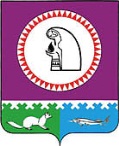 Об утверждении Положения об Общественном советепо проведению независимой оценки качества условийоказания услуг муниципальными организациями культуры Октябрьского района             В соответствии с Законом Российской Федерации от 09.10.1992 № 3612-1 «Основы законодательства    Российской    Федерации    о    культуре»,    Федеральным    законом   от 05.12.2017 № 392-ФЗ «О внесении в отдельные законодательные акты Российской Федерации по вопросам совершенствования проведения независимой оценки качества условий оказания услуг организациями в сфере культуры, охраны здоровья, образования, социального обслуживания и федеральными учреждениями медико-социальной экспертизы», постановлением Правительства Ханты-Мансийского автономного округа – Югры от 18.07.2014 № 263-п «О формировании системы независимой оценки качества работы организаций, оказывающих услуги в сфере оценки качества работы организаций, оказывающих услуги в сфере культуры, социального обслуживания, охраны здоровья, образования, физической культуры  и спорта в Ханты-Мансийском автономном округе – Югре»:1. Утвердить Положение об Общественном совете по проведению независимой оценки качества условий оказания услуг муниципальными организациями культуры Октябрьского района согласно приложению.2. Признать утратившими силу постановления администрации Октябрьского района:от 20.6.2016 № 1300 «О создании общественного совета по проведению независимой оценки качества оказания услуг, в отношении организаций культуры, учредителем которых является муниципальное образование Октябрьский район»;от 29.06.2017 № 1606 «О внесении изменения в постановление администрации Октябрьского района от 20.06.2016 № 1300»;от 22.08.2017 № 2006 «О составе общественного совета по проведению независимой оценки качества оказания услуг, в отношении организаций культуры, учредителем которых является муниципальное образование Октябрьский район».2. Опубликовать постановление в официальном сетевом издании «октвести.ру».3. Контроль за выполнением постановления возложить на исполняющего обязанности  заместителя  главы  Октябрьского  района  по  социальным  вопросам  Киселеву Т.Б. Глава Октябрьского района                                                                                  А.П. КуташоваИсполнитель:Главный специалист отдела культуры и туризма администрации Октябрьского районаКуницына Е.А. 28-132Согласовано:Заместитель главы Октябрьского района по правовому обеспечению, управляющий делами администрации Октябрьского района                                                                      Н.В. Хромов             Исполняющий обязанностизаместителя главы Октябрьского районапо социальным вопросам                                                                                         Т.Б. Киселева Заведующий юридическим отделомадминистрации Октябрьского района                                                               Л.Ю. ДаниленкоЮридический отделадминистрации Октябрьского района                                                           Разослать:Отдел культуры и туризма – 1 экз. (на бумажном и в эл.виде)Председателю Общественного Совета Октябрьского района – 1 экз. (в эл. виде)Приложениек постановлению администрации Октябрьского районаот «_____» _____ 2018 г. № ____                                                   ПОЛОЖЕНИЕоб  Общественном совете по проведению независимой оценки качества условий оказания услуг муниципальными организациями культуры Октябрьского района(далее – Положение)I. Общие положения1.1. Общественный совет по проведению независимой оценки качества условий оказания услуг муниципальными организациями культуры Октябрьского района (далее – Совет, организации культуры) является постоянно действующим совещательно-консультативным органом при отделе культуры и туризма администрации Октябрьского района (далее – Отдел).1.2. Совет обеспечивает взаимодействие граждан, общественных объединений и иных некоммерческих организаций с Отделом по вопросам проведения независимой оценки качества условий оказания услуг организациями культуры (далее – независимая оценка качества).	1.3. В своей деятельности Совет руководствуется законодательством Российской Федерации, Ханты-Мансийского автономного округа – Югры, муниципальными правовыми актами Октябрьского района, настоящим Положением.	1.4. Совет осуществляет свою деятельность на основе принципов законности, уважения прав и свобод человека и гражданина.	1.5. Решения Совета носят рекомендательный характер.            1.6. Организационно-техническое обеспечение деятельности Совета возлагается на Отдел.II. Задачи Совета	2.1. Задачами Совета являются:            - определение совместно с Отделом перечня организаций культуры, в отношении которых в плановом периоде будет проведена независимая оценка качества;            - участие в рассмотрении проектов документации о закупке работ, услуг, а также проектов муниципальных контрактов, заключаемых уполномоченным органом с организацией, которая осуществляет сбор и обобщение информации о качестве условий оказания услуг организациями культуры (далее – оператор);           - осуществление независимой оценки качества условий оказания услуг организациями культуры с учетом информации, представленной оператором;           - представление в Отдел результатов независимой оценки качества условий оказания услуг организациями культуры, а также предложений об улучшении качества их деятельности.III. Права Совета        3.1. Совет в пределах своих полномочий имеет право:- привлекать к своей работе представителей общественных объединений, осуществляющих деятельность в сфере культуры, и Общественного совета Октябрьского района для обсуждения и формирования результатов независимой оценки качества услуг;- приглашать на заседания специалистов администрации Октябрьского района, а также заинтересованных представителей общественных организаций и иных негосударственных некоммерческих организаций Октябрьского района, граждан;- направлять запросы в государственные и муниципальные органы исполнительной власти;- информировать Отдел и широкую общественность о результатах независимой оценки качества;- вносить предложения по совершенствованию деятельности организаций культуры, расположенных на территории Октябрьского района;- утверждать рекомендуемый перечень организаций культуры, расположенных на территории Октябрьского района;- запрашивать у организации-оператора документы и материалы, отчет о проделанной работе по вопросам независимой оценки качества оказания услуг организациями культуры;- оказывать консультативную и иную помощь по вопросам проведения независимой оценки качества оказания услуг организациями культуры;- организовывать работу по выявлению, обобщению и анализу общественного мнения и рейтингов о качестве работы организаций культуры, в том числе сформированных общественными организациями, профессиональными сообществами и иными экспертами;- создавать по вопросам деятельности Совета рабочие (экспертные) группы, комитеты, комиссии;- осуществлять иные полномочия, установленные действующим законодательством.IV. Порядок формирования Совета4.1. Общественный совет Октябрьского района по обращению администрации Октябрьского района в срок не позднее 30 календарных дней со дня получения указанного обращения формирует из числа представителей региональных отделений общероссийских общественных организаций, созданных в целях защиты прав и интересов граждан, общероссийских общественных объединений инвалидов, общероссийских общественных организаций ветеранов Совет и утверждает его состав.4.2. Состав Совета по независимой оценке качества утверждается сроком на три года и численностью не менее 5 человек. При формировании Совета на новый срок осуществляется изменение не менее трети его состава.В состав Совета не могут входить представители органов государственной власти и органов местного самоуправления, общественных объединений, осуществляющих деятельность в сфере культуры, а также руководители (их заместители) и работники организаций, осуществляющих деятельность в указанной сфере.4.3. На организационном заседании Совета открытым голосованием избираются председатель, его заместитель (заместители) и секретарь. V. Организация деятельности Совета 	5.1. Совет осуществляет свою деятельность в соответствии с планом основных мероприятий на год, согласованным с Отделом и утвержденным председателем Совета.	5.2. По согласованию с Отделом члены Совета вправе принимать участие в совещаниях руководителей организаций культуры Октябрьского района и иных мероприятиях при рассмотрении вопросов независимой оценки качества. 	5.3. Основными формами деятельности Совета являются заседания, которые проводятся не реже одного раза в полугодие, и считаются правомочными при присутствии на них не менее половины его состава.            По решению Совета может быть проведено внеочередное заседание, в том числе в заочной форме путем опросного голосования.	5.4. Решения Совета принимаются открытым голосованием простым большинством голосов от числа присутствующих.	При равенстве голосов председатель Совета имеет право решающего голоса.	5.5. Решения Совета оформляются в виде протоколов и заключений, которые подписывает председатель Совета.5.6. За 30 дней до даты заседания члены Совета вносят предложения в повестку заседания, готовят для обсуждения документы, которые доводятся до сведения Отдела.5.7. Председатель Совета:определяет приоритетные направления деятельности Совета;руководит деятельностью Совета;проводит заседания Совета.5.8. Заместитель председателя Совета:- исполняет обязанности председателя Совета в его отсутствие;- обеспечивает организацию взаимодействия Совета с Отделом, представителями общественных организаций, созданных в целях защиты прав и интересов граждан, общественных объединений инвалидов.	5.9. Секретарь Совета, назначаемый из числа специалистов администрации Октябрьского района:   - отвечает за организацию, подготовку и проведение мероприятий, планируемых Советом в соответствии с выполнением его основных задач;   - не является членом Совета;   - не обладает правом голоса при голосовании;   - уведомляет председателя Совета, главу Октябрьского района о прекращении полномочий члена (членов) Совета и необходимости замещения вакантных мест в Совете;   - уведомляет членов Совета о дате, месте и повестке предстоящего заседания, а также об утвержденном плане работы Совета;   - готовит и согласовывает с председателем Совета проекты документов и иных материалов для обсуждения на его заседаниях;   - ведет, оформляет, согласовывает с председателем Совета протоколы заседаний, иные документы и материалы;   - хранит документацию Совета;   - в случае проведения заседания Совета в заочной форме обеспечивает направление всем членам Совета необходимых материалов и сбор их мнений по результатам рассмотрения материалов;  - готовит и согласовывает с председателем Совета информацию, обязательную для размещения на официальном веб-сайте Октябрьского района.  5.10. Члены Совета:- участвуют в мероприятиях, проводимых Советом, а также в подготовке материалов по рассматриваемым вопросам;- знакомятся с документами, касающимися рассматриваемых проблем, высказывают свое мнение по существу обсуждаемых вопросов, замечания и предложения по проектам принимаемых решений и протоколу заседания Совета;- обладают равными правами при обсуждении вопросов и голосовании.5.11. Запросы членов Совета, направленные в Отдел по решению Совета, подлежат рассмотрению в тридцатидневный срок.5.12. Полномочия члена Совета прекращаются в случае:- подачи им письменного заявления о выходе из состава Совета;- неспособности его по состоянию здоровья участвовать в работе Совета;- его выезда за пределы Ханты-Мансийского автономного округа – Югры на постоянное место жительства;- утраты гражданства Российской Федерации, приобретения гражданства иностранного государства либо получения вида на жительство или иного документа, подтверждающего право на постоянное проживание гражданина Российской Федерации на территории иностранного государства;- вступления в законную силу вынесенного в отношении его обвинительного приговора суда;- признания его недееспособным, безвестно отсутствующим или умершим на основании решения суда, вступившего в законную силу;- смерти;- обращения общественной организации, представителем которой является член Совета, об исключении его из состава;- его трудоустройство в организации культуры, указанные в абзаце 2 пункта 4.2 Положения;- наступления иных обстоятельств, предусмотренных действующим законодательством, и препятствующих осуществлению полномочий члена Совета.5.13. Информация о деятельности Совета, о решениях, принятых Советом, размещается на официальном веб-сайте Октябрьского района и на официальном сайте для размещения информации о государственных и муниципальных учреждениях в сети «Интернет» в порядке, установленном нормативными правовыми актами Российской Федерации и Ханты-Мансийского автономного округа – Югры.VI. Заключительные положения           6.1. Отдел в целях обеспечения проведения независимой оценки качества:- осуществляет мониторинг результатов независимой оценки качества;- принимает  от  Совета  информацию  о  результатах независимой оценки качества,предложения об улучшении качества оказания услуг организациями культуры;- размещает  на   официальном   веб-сайте   Октябрьского   района   информацию   о деятельности Совета, в течение 2 рабочих дней после получения от Совета соответствующей документации.           6.2. Поступившая в Отдел информация о результатах независимой оценки качества условий оказания услуг организациями культуры подлежит обязательному рассмотрению Отделом в течение одного месяца с даты ее поступления и учитывается им при выработке мер по совершенствованию деятельности организаций культуры и оценке деятельности их руководителей.Муниципальное образование Октябрьский районАДМИНИСТРАЦИЯ ОКТЯБРЬСКОГО РАЙОНАПОСТАНОВЛЕНИЕМуниципальное образование Октябрьский районАДМИНИСТРАЦИЯ ОКТЯБРЬСКОГО РАЙОНАПОСТАНОВЛЕНИЕМуниципальное образование Октябрьский районАДМИНИСТРАЦИЯ ОКТЯБРЬСКОГО РАЙОНАПОСТАНОВЛЕНИЕМуниципальное образование Октябрьский районАДМИНИСТРАЦИЯ ОКТЯБРЬСКОГО РАЙОНАПОСТАНОВЛЕНИЕМуниципальное образование Октябрьский районАДМИНИСТРАЦИЯ ОКТЯБРЬСКОГО РАЙОНАПОСТАНОВЛЕНИЕМуниципальное образование Октябрьский районАДМИНИСТРАЦИЯ ОКТЯБРЬСКОГО РАЙОНАПОСТАНОВЛЕНИЕМуниципальное образование Октябрьский районАДМИНИСТРАЦИЯ ОКТЯБРЬСКОГО РАЙОНАПОСТАНОВЛЕНИЕМуниципальное образование Октябрьский районАДМИНИСТРАЦИЯ ОКТЯБРЬСКОГО РАЙОНАПОСТАНОВЛЕНИЕМуниципальное образование Октябрьский районАДМИНИСТРАЦИЯ ОКТЯБРЬСКОГО РАЙОНАПОСТАНОВЛЕНИЕ«»2018 г.№пгт. Октябрьскоепгт. Октябрьскоепгт. Октябрьскоепгт. Октябрьскоепгт. Октябрьскоепгт. Октябрьскоепгт. Октябрьскоепгт. Октябрьскоепгт. ОктябрьскоеСтепень публичности – 1 МНПА